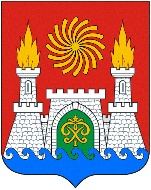 СОБРАНИЕ ДЕПУТАТОВ ВНУТРИГОРОДСКОГО РАЙОНА «КИРОВСКИЙ РАЙОН» ГОРОДА МАХАЧКАЛЫ       « 24» марта 2016 г.                                                                                          № 8-6  РЕШЕНИЕ Об утверждении Положения О Комиссии по делам несовершеннолетнихи защите их прав при Администрации муниципального образования внутригородского района «Кировский район» города Махачкалы В соответствии с Конституцией РФ,  № 120-ФЗ от 24.06.1999 г.  «Об основах системы профилактики безнадзорности и правонарушений несовершеннолетних», № 124-ФЗ от 24.07.1998 г.  «Об основных гарантиях прав ребенка в Российской Федерации», Семейным кодексом РФ, КоАП РФ, Законом РД  № 9 от 28.01.2016 г. «Об отдельных вопросах местного значения городского округа с внутригородским делением и внутригородских районах в его составе» РЕШАЕТ:1. Утвердить Положение о Комиссии по делам несовершеннолетних и защите их прав при Администрации муниципального образования внутригородского района «Кировский район» города Махачкалы. (Приложение № 1). 2.  Решение вступает в силу со дня принятия.Глава Кировского района                                                  С. СагидовПредседатель Собрания                                                     Э. Абиева                                                                                                                   Приложение № 1                                                                                                   УтвержденоРешением Собрания депутатов                                                                                                        внутригородского района                                                                                                      «Кировский район»                                                                                                     города Махачкалы                                                                                                         от 24.03.2016 г. № 8-6Положение об организации деятельности Комиссии по делам несовершеннолетних и защите их прав при Администрации муниципального образования внутригородского района «Кировский район» г.МахачкалыОБЩИЕ ПОЛОЖЕНИЯНастоящее Положение регламентирует порядок и организацию деятельности Комиссии по делам несовершеннолетних и защите их прав на территории муниципального округа внутригородского района «Кировский район» г.Махачкалы, порядок подготовки и проведения заседаний Комиссии муниципального округа внутригородского района «Кировский район» г.Махачкалы.Комиссия муниципального округа внутригородского района «Кировский район» г.Махачкалы (далее – Комиссия):Комиссия является постоянно действующим межведомственным коллегиальным органом системы профилактики безнадзорности и правонарушений несовершеннолетних Республики Дагестан (далее – система профилактики), который осуществляет координацию деятельности органов и учреждений системы профилактики  и обеспечение их взаимодействия на территории муниципального округа внутригородского района «Кировский район» г.Махачкалы.Комиссия в своей деятельности руководствуется общепризнанными принципами и нормами международного права, Конституцией РФ, ФЗ «Об основах системы профилактики безнадзорности и правонарушений несовершеннолетних», «ФЗ «Об основных гарантиях прав ребенка в Российской Федерации» Семейным кодексом РФ, КоАП РФ, Постановлениями Правительства РФ, Положением о Комиссии по делам несовершеннолетних и защите их прав при Правительстве РД принятым 31.012013 г.  и другими нормативными правовыми актами РФ и РД,    и настоящим  Положением. В состав Комиссии на принципах равноправия и по согласованию включаются представители профсоюзных, общественных и иных организаций.Численный, персональный состав и Председатель Комиссии утверждается Главой муниципального образования  внутригородского района «Кировский район» г.Махачкалы.Для осуществления текущей работы и контроля за выполнением решений на постоянной (штатной основе) в состав Комиссии входит ответственный секретарь.ОСНОВНЫЕ ЗАДАЧИ КОМИССИИ ПО ДЕЛАМ НЕСОВЕРШЕННОЛЕТНИХ И ЗАЩИТЕ ИХ ПРАВОсновными задачами Комиссии являются: координация деятельности органов и учреждений системы профилактики безнадзорности и правонарушений несовершеннолетних и обеспечение взаимодействия органов и учреждений, занимающихся проблемами семьи и детства в вопросах профилактики безнадзорности, беспризорности, правонарушений, антиобщественных действий, защиты их прав; предупреждение безнадзорности, беспризорности, беспризорности, правонарушений и антиобщественных действий, суицидов, алкоголизма и наркомании несовершеннолетних, выявление причин и условий, этому способствующих, принятие мер по их устранению;содействие несовершеннолетним в реализации, защите и восстановлении прав и законных интересов в пределах своей компетенции;выявление фактов жестокого обращения с несовершеннолетними, предупреждение преступлений против семьи несовершеннолетних.ПОЛНОМОЧИЯ КОМИССИИ ПО ДЕЛАМ НЕСОВЕРШЕННОЛЕТНИХ И ЗАЩИТЕ ИХ ПРАВсбор, изучение и обобщение информационных, аналитических и статистических материалов о состоянии безнадзорности, беспризорности, правонарушений, о нарушении прав несовершеннолетних, разработка мер по предупреждению данных явлений;изучение деятельности учреждений системы профилактики, выработка рекомендаций по ее совершенствованию;изучение условий воспитания, обучения и содержания несовершеннолетних, обращения с ними в учреждениях системы профилактики, а также в семьях, находящихся в социально-опасном положении;выявление причин и условий, способствующих безнадзорности, беспризорности, правонарушениям, нарушениям трудовых прав несовершеннолетних, вовлечению их в совершение противоправных деяний;анализ эффективности мер, принимаемых органами и учреждениями системы профилактики по предупреждению безнадзорности и правонарушений несовершеннолетних, обеспечению и защите их прав;текущее и перспективное планирование межведомственных мероприятий по профилактике безнадзорности, правонарушений и антиобщественных действий несовершеннолетних,  защите их прав;выявление несовершеннолетних и семей, находящихся в социально опасном положении;учет данных о несовершеннолетних и семьях, находящихся в социально-опасном положении, в отношении которых проводится индивидуально-профилактическая работа;направление в Комиссию по делам несовершеннолетних и защите их прав при Правительстве РД информации о состоянии и мерах по предупреждению безнадзорности, беспризорности, правонарушений, нарушениях прав несовершеннолетних и внесение предложений по совершенствованию данной деятельности;согласование исключения несовершеннолетних, не получивших основного общего образования, из образовательного учреждения в случаях и порядке, предусмотренных законодательством РФ;рассмотрение дел об административных правонарушениях несовершеннолетних, их родителей (иных законных представителей);рассмотрение обращений граждан и организаций по вопросам защиты прав и законных интересов несовершеннолетних, профилактики безнадзорности и правонарушений;информирование органов прокуратуры о нарушении прав и свобод несовершеннолетнего;взаимодействие с судами, службой судебных приставов, коллегиями адвокатов, органами и учреждениями системы исполнения наказания, иными правоохранительными органами по вопросам своей компетенции.ПРАВА КОМИССИИ ПО ДЕЛАМ НЕСОВЕРШЕННОЛЕТНИХ И ЗАЩИТЕ ИХ ПРАВКомиссия в пределах своей компетенции обладает правами:в установленном порядке запрашивать и получать от органов местного самоуправления и организаций, осуществляющих свою деятельность на территории муниципального образования внутригородского района «Кировский район» г.Махачкалы, информацию, необходимую  для осуществления своих полномочий, а также приглашать должностных лиц и граждан для получения от них объяснений по вопросам, рассматриваемым Комиссией;в установленном порядке посещать организации, обеспечивающие реализацию несовершеннолетними  их права на образование, труд, отдых, охрану здоровья,  и медицинскую помощь и иных конституционных прав, независимо от их организационно-правовых  форм и форм собственности;приглашать на заседания Комиссии должностных лиц иных органов и учреждений системы профилактики и органов местного самоуправления по вопросам профилактики безнадзорности и правонарушений несовершеннолетних, защиты их прав;в установленном порядке проводить обследование условий жизни и воспитания несовершеннолетних, находящихся в социально опасном положении;приглашать на заседания Комиссии несовершеннолетних, родителей или иных законных представителей, должностных лиц, представителей организаций, специалистов, граждан, получать от них объяснения, в том числе письменные, и другую информацию по вопросам, возникающим в процессе осуществления своих полномочий;в случаях и порядке, установленных законодательством Российской Федерации, ходатайствовать перед судом о направлении несовершеннолетнего в специальное учебно-воспитательное учреждение закрытого типа органов управления образованием или центр временного содержания несовершеннолетних правонарушителей органов внутренних дел;в установленном порядке создавать рабочие группы для подготовки предложений по отдельным вопросам профилактики безнадзорности и правонарушений среди несовершеннолетних, защиты их прав и интересов, выявления и жизнеустройства детей, оставшихся без попечения родителей.ПОДГОТОВКА ЗАСЕДАНИЯ КОМИССИИ ПО ДЕЛАМ НЕСОВЕРШЕННОЛЕТНИХ И ЗАЩИТЕ ИХ ПРАВМатериалы, поступившие на рассмотрение в Комиссию, в целях обеспечения своевременного и правильного их разрешения, предварительно изучаются председателем или заместителем председателя Комиссии;В процессе предварительно изучения поступивших материалов определяются подведомственность, наличие обстоятельств, исключающих возможность рассмотрения данного материала, круг лиц, подлежащих вызову или приглашению на заседание Комиссии, необходимость проведения дополнительной проверки поступивших материалов, обстоятельств, имеющих значение для правильного и своевременного их рассмотрения, или истребования дополнительных материалов.Предварительное изучение материалов предварительно производится в срок не более 14 дней с момента их поступления.По результатам  предварительного изучения материалов могут приниматься решения:о назначении места и времени рассмотрения материалов;об извещении несовершеннолетнего, его родителей и иных законных представителей, других лиц, чье участие  в заседании будет признано обязательным, а также прокурора, о дате и месте заседания;об отложении рассмотрения материалов;о возврате поступивших материалов, если их рассмотрение не отнесено к компетенции Комиссии или они требуют проведения дополнительной проверки;о рассмотрении ходатайств несовершеннолетнего, его родителей или иных законных представителей;о принятии мер воздействия в отношении несовершеннолетнего до рассмотрения материалов;об обращении в суд с заявлением в защиту прав и законных интересов несовершеннолетнего, о принятии мер по обеспечению явки несовершеннолетнего на заседание.Несовершеннолетний, его родители или иные законные представители, либо другие заинтересованные лица, имеют право до начала заседания ознакомиться с материалами, подготовленными к рассмотрению.Полученные материалы должны быть рассмотрены в срок не более 1 месяц со дня их поступления. При необходимости срок рассмотрения может быть продлен. О продлении указанного срока выносится мотивированное определение.ПОРЯДОК ПРОВЕДЕНИЯ ЗАСЕДАНИЯ КОМИССИИ ПО ДЕЛАМ НЕСОВЕРШЕННОЛЕТНИХ И ЗАЩИТЕ ИХ ПРАВЗаседания проводятся 1 раз в месяц и по мере необходимости. Комиссия вправе принять решение о проведении выездного заседания. В целях обеспечения конфиденциальности информации о несовершеннолетнем, его родителях или иных законных представителях Комиссия с учетом характера рассматриваемых материалов может принять решение о проведении закрытых заседаний.Материалы в отношении несовершеннолетнего, его родителей или иных законных представителей могут быть рассмотрены в их отсутствии при условии, если имеются данные о надлежащем извещении лица о рассмотрении материала, а также, если не поступило ходатайство об отложении заседания либо, если такое ходатайство было оставлено без удовлетворения.На заседании оглашаются необходимые документы, исследуются поступившие материалы, а также обстоятельства, имеющие значение для принятия обоснованного решения, рассматриваются ходатайства, заслушиваются выступления участвующих в заседании лиц.Члены Комиссии не могут участвовать в рассмотрении материалов в случае, если они являются родственниками  лица,  в отношении которого рассматриваются материалы, потерпевшего, законного представителя лица, а также в случаях, если они лично заинтересованы в разрешении дела.На время рассмотрения обстоятельств, обсуждение которых может отрицательно повлиять на несовершеннолетних, в отношении которых рассматриваются материалы, Комиссия вправе удалить их из зала заседаний, о чем делается запись в протоколе заседания. ПРОТОКОЛ ЗАСЕДАНИЯ КОМИССИИ ПО ДЕЛАМ НЕСОВЕРШЕННОЛЕТНИХ И ЗАЩИТЕ ИХ ПРАВНа заседании ведется протокол, в котором указываются: дата и место заседания;наименование и персональный состав комиссии;содержание рассматриваемых материалов;ФИО лица, в отношении которого рассматриваются материалы, дата рождения, место жительства, учебы или работы, а также иные сведения, имеющие значение для рассмотрения материалов;сведения о явке лиц, участвовавших в заседании, разъяснение им их прав и обязанностей;сведения об извещении отсутствующих лиц в установленном порядке;объяснения, показания, пояснения и заключения соответствующих лиц, участвующих в рассмотрении материалов.Протокол заседания подписывается председательствующим заседания Комиссии и секретарем заседания Комиссии.МЕРЫ ВОЗДЕЙСТВИЯ, ПРИМЕНЯЕМЫЕ КОМИССИЯМИ К НЕСОВЕРШЕННОЛЕТНИМ Рассмотрев материалы в отношении несовершеннолетнего с учетом мотивов, характера и тяжести совершенного проступка или правонарушения, особенностей возраста, социального положения и его поведения, Комиссия вправе применить к нему следующие меры воздействия:обязать принести публичное или в иной форме извинение потерпевшему;вынести предупреждение;объявить выговор или строгий выговор;направить несовершеннолетнего в специальное учебно-воспитательное учреждение открытого типа или иное реабилитационное учреждение при отсутствии медицинских противопоказаний для содержания в них с согласия родителей или иных законных представителей несовершеннолетнего, а также самого несовершеннолетнего, если он достиг возраста 14 лет.В случае совершения несовершеннолетним общественно-опасного деяния, предусмотренного Уголовным кодексом РФ, до достижения возраста, с которого, согласно российскому законодательству, наступает уголовная ответственность, или в отношении которого отказано в возбуждении уголовного дела, или уголовное дело прекращено по нереабилитирующим основаниям, Комиссия может принять решение ходатайствовать перед судом о направлении его в специальное учебно-воспитательное учреждение закрытого типа. Соответствующее постановление и представленные материалы незамедлительно направляются в органы внутренних дел и (или) прокурору. В случае необходимости Комиссия может предложить несовершеннолетнему пройти курс лечения, рекомендованный специалистами органов и учреждений здравоохранения.МЕРЫ ВОЗДЕЙСТВИЯ, ПРИМЕНЯЕМЫЕ КОМИССИЯМИ К РОДИТЕЛЯМ ИЛИ ИНЫМ ЗАКОННЫМ ПРЕДСТАВИТЕЛЯМ НЕСОВЕРШЕННОЛЕТНИХКомиссия вправе применить к родителям или иным законным представителям несовершеннолетнего, не исполняющим обязанности по воспитанию, обучению и содержанию несовершеннолетнего либо отрицательно влияющим на их поведение, следующие меры воздействия:обратиться с ходатайством в орган опеки и попечительства о немедленном отобрании несовершеннолетнего у родителей или иных законных представителей, на попечении которых он находится, при непосредственной угрозе  жизни и здоровью несовершеннолетнего, а также об отстранении опекуна или попечителя от исполнения ими своих обязанностей;обратиться в суд с заявлением об ограничении или о лишении родительских прав.ПРЕДСТАВЛЕНИЯ КОМИССИИ ПО ДЕЛАМ НЕСОВЕРШЕННОЛЕТНИХ И ЗАЩИТЕ ИХ ПРАВВ целях устранения причин и условий, способствующих безнадзорности, беспризорности несовершеннолетних, совершению ими правонарушений и антиобщественных действий, а также в целях устранения нарушений прав и законных интересов несовершеннолетних, выявленных при рассмотрении материалов, Комиссия направляет представления в органы и учреждения системы профилактики, организации.Должностные лица  органов и учреждений и системы профилактики, организации в течение месяца со дня получения представления должны рассмотреть его и сообщить о мерах, принятых по устранению нарушенных прав и законных интересов несовершеннолетних.ОТВЕТСТВЕННОСТЬ Председатель Комиссии несет персональную ответственность за выполнение возложенных на Комиссию задач и функций.Ответственный секретарь несет персональную ответственность за выполнение обязанностей, предусмотренных должностной инструкцией.Члены Комиссии несут ответственность за принятые коллегиально решения Комиссии, за реализацию решений, отнесенных к компетенции члена Комиссии и определенных ФЗ «Об основах системы профилактики безнадзорности и правонарушений несовершеннолетних».367012, Республика Дагестан, г. Махачкала, ул Керимова 23       (8722) 69-31-12, e-mail: krsobr@mail.ru